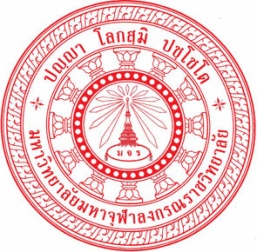 รายงานผลการประเมินคุณภาพการศึกษาภายในระดับหลักสูตรหลักสูตร........................................... สาขาวิชา....................................ปีการศึกษา ๒๕๖๓(ชื่อส่วนงาน)...........................................................มหาวิทยาลัยมหาจุฬาลงกรณราชวิทยาลัยรับการตรวจประเมินคุณภาพการศึกษาภายในเมื่อวันที่...........เดือน..........................พ.ศ.............๑. บทสรุปสำหรับผู้บริหารหลักสูตร…………………………………………………….. (หลักสูตรปรับปรุง พ.ศ………….) มีการบริหารหลักสูตรตามกรอบมาตรฐานคุณวุฒิระดับอุดมศึกษาแห่งชาติ (TQF) และดำเนินการประกันคุณภาพการศึกษาภายในตามองค์ประกอบในการประกันคุณภาพระดับหลักสูตร ที่สำนักงานคณะกรรมการการอุดมศึกษา (สกอ.) ได้กำหนดขึ้น ประกอบด้วย ๖ องค์ประกอบ ๑๔ ตัวบ่งชี้ผลการประเมินคุณภาพภายใน ระดับหลักสูตร ประจำปีการศึกษา ๒๕๖๓ ในองค์ประกอบที่ ๑ การกำกับมาตรฐาน ผ่านเกณฑ์การประเมินทุกข้อ “หลักสูตรได้มาตรฐาน” และมีคะแนนเฉลี่ยรวมทุกตัวบ่งชี้ในองค์ประกอบที่ ๒-๖ อยู่ที่ระดับ ...... คะแนนเฉลี่ย......โดยมีผลการประเมินแต่ละองค์ประกอบดังนี้ องค์ประกอบที่ ๑ การกำกับมาตรฐาน   มีผลการประเมิน “ผ่าน/ไม่ผ่าน” (หลักสูตรได้/ไม่ได้มาตรฐาน) องค์ประกอบที่ ๒ บัณฑิต   มีผลการประเมินอยู่ในระดับคุณภาพ “.....” (คะแนนเฉลี่ย .......) องค์ประกอบที่ ๓ นิสิต      มีผลการประเมินอยู่ในระดับคุณภาพ “.....” (คะแนนเฉลี่ย .......) องค์ประกอบที่ ๔ อาจารย์   มีผลการประเมินอยู่ในระดับคุณภาพ “.....” (คะแนนเฉลี่ย .......) องค์ประกอบที่ ๕ หลักสูตร การเรียนการสอน การประเมินผู้เรียน มีผลการประเมินอยู่ในระดับคุณภาพ “.....” (คะแนนเฉลี่ย .......) องค์ประกอบที่ ๖ สิ่งสนับสนุนการเรียนรู้   มีผลการประเมินอยู่ในระดับคุณภาพ “.....” (คะแนนเฉลี่ย .......)๒.  รายนามคณะกรรมการประเมินคุณภาพการศึกษาภายใน      ๑) ลงชื่อ....................................................................................................ประธานกรรมการ                    (.................................................................................................)      ๒) ลงชื่อ....................................................................................................กรรมการ                    (.................................................................................................)      ๓) ลงชื่อ....................................................................................................กรรมการและเลขานุการ                    (.................................................................................................)๓. อาจารย์ผู้รับผิดชอบหลักสูตร๔. ผลการปรับปรุงตามข้อเสนอแนะของผลการประเมินปีที่ผ่านมา................................................................................................................................................................................................................................................................................................................................................................................................................................................................................................................................................................................................................................................................................................................................................................................................................................................................................................................................................................................................................................................................................................................................................................................................................................................................................๕. รายงานผลการประเมินคุณภาพระดับหลักสูตร     ตาราง ๑ ผลการประเมินรายตัวบ่งชี้ตามองค์ประกอบคุณภาพองค์ประกอบที่ ๑ การกำกับมาตรฐาน ตัวบ่งชี้ที่ ๑.๑ การบริหารจัดการหลักสูตรตามเกณฑ์มาตรฐานหลักสูตรที่กำหนดโดย สกอ.ตาราง ๒ ผลการประเมินตนเองตามองค์ประกอบคุณภาพ๖. จุดเด่นและแนวทางเสริม / จุดที่ควรพัฒนาและแนวทางปรับปรุง    ๑) องค์ประกอบที่ ๑ การกำกับมาตรฐาน      - จุดเด่น................................................................................................................................................................................................................................................................................................................................................................      - แนวทางเสริม................................................................................................................................................................................................................................................................................................................................................................      - จุดที่ควรพัฒนา................................................................................................................................................................................................................................................................................................................................................................      - แนวทางปรับปรุง................................................................................................................................................................................................................................................................................................................................................................    ๒) องค์ประกอบที่ ๒ บัณฑิต       - จุดเด่น................................................................................................................................................................................................................................................................................................................................................................      - แนวทางเสริม................................................................................................................................................................................................................................................................................................................................................................      - จุดที่ควรพัฒนา................................................................................................................................................................................................................................................................................................................................................................      - แนวทางปรับปรุง................................................................................................................................................................................................................................................................................................................................................................    ๓) องค์ประกอบที่ ๓ นิสิต       - จุดเด่น................................................................................................................................................................................................................................................................................................................................................................      - แนวทางเสริม................................................................................................................................................................................................................................................................................................................................................................      - จุดที่ควรพัฒนา................................................................................................................................................................................................................................................................................................................................................................      - แนวทางปรับปรุง................................................................................................................................................................................................................................................................................................................................................................    ๔) องค์ประกอบที่ ๔ อาจารย์       - จุดเด่น................................................................................................................................................................................................................................................................................................................................................................      - แนวทางเสริม................................................................................................................................................................................................................................................................................................................................................................      - จุดที่ควรพัฒนา................................................................................................................................................................................................................................................................................................................................................................      - แนวทางปรับปรุง................................................................................................................................................................................................................................................................................................................................................................    ๕) องค์ประกอบที่ ๕ หลักสูตร การเรียนการสอนและการประเมินผู้เรียน       - จุดเด่น................................................................................................................................................................................................................................................................................................................................................................      - แนวทางเสริม................................................................................................................................................................................................................................................................................................................................................................      - จุดที่ควรพัฒนา................................................................................................................................................................................................................................................................................................................................................................      - แนวทางปรับปรุง................................................................................................................................................................................................................................................................................................................................................................    ๖) องค์ประกอบที่ ๖ สิ่งสนับสนุนการเรียนรู้      - จุดเด่น................................................................................................................................................................................................................................................................................................................................................................      - แนวทางเสริม................................................................................................................................................................................................................................................................................................................................................................      - จุดที่ควรพัฒนา................................................................................................................................................................................................................................................................................................................................................................      - แนวทางปรับปรุง................................................................................................................................................................................................................................................................................................................................................................ตำแหน่งทางวิชาการชื่อ-ฉายา/นามสกุลคุณวุฒิ/สาขาวิชาสถาบันที่สำเร็จการศึกษาปีที่สำเร็จที่เกณฑ์การประเมินผ่าน/
ไม่ผ่านระบุเหตุผล
หากไม่ผ่านเกณฑ์๑จำนวนอาจารย์ผู้รับผิดชอบหลักสูตรหลักสูตร๒คุณสมบัติอาจารย์ผู้รับผิดชอบหลักสูตร๓คุณสมบัติอาจารย์ประจำหลักสูตร๔คุณสมบัติอาจารย์ผู้สอนที่เป็นอาจารย์ประจำ๕คุณสมบัติอาจารย์ผู้สอนที่เป็นอาจารย์พิเศษ๖คุณสมบัติของอาจารย์ที่ปรึกษาวิทยานิพนธ์หลักและอาจารย์ที่ปรึกษาการค้นคว้าอิสระ๗คุณสมบัติอาจารย์ที่ปรึกษาวิทยานิพนธ์ร่วม (ถ้ามี)๘อาจารย์ผู้สอบวิทยานิพนธ์  ๙คุณสมบัติอาจารย์ผู้สอบวิทยานิพนธ์  ๑๐การตีพิมพ์เผยแพร่ผลงานของผู้สำเร็จการศึกษา๑๑ภาระงานของอาจารย์ที่ปรึกษาวิทยานิพนธ์และการค้นคว้าอิสระในระดับบัณฑิตศึกษา๑๒การปรับปรุงหลักสูตรตามรอบระยะเวลาที่กำหนดสรุปผลการประเมิน       ได้มาตรฐาน           ไม่ได้มาตรฐาน           ได้มาตรฐาน           ไม่ได้มาตรฐาน    องค์ประกอบเป้าหมายคะแนนผลการประเมินเหตุผลกรณีได้ตั้งแต่ ๔ คะแนนบรรลุ/ไม่บรรลุองค์ประกอบที่ ๒ บัณฑิต องค์ประกอบที่ ๒ บัณฑิต องค์ประกอบที่ ๒ บัณฑิต องค์ประกอบที่ ๒ บัณฑิต องค์ประกอบที่ ๒ บัณฑิต    ตัวบ่งชี้ ๒.๑ คุณภาพบัณฑิตตามกรอบมาตรฐานคุณวุฒิระดับอุดมศึกษาแห่งชาติ ๔.๒๕ คะแนน  ตัวบ่งชี้ ๒.๒ (ป.โท) ผลงานของนิสิตและผู้สำเร็จการศึกษาในระดับปริญญาโทที่ได้รับการตีพิมพ์หรือเผยแพร่ ร้อยละ ๓๕   ตัวบ่งชี้ ๒.๒ (ป.เอก) ผลงานของนิสิตและผู้สำเร็จการศึกษาในระดับปริญญาเอกที่ได้รับการตีพิมพ์หรือเผยแพร่ร้อยละ ๖๕   คะแนนเฉลี่ยองค์ประกอบที่ ๒    คะแนนเฉลี่ยองค์ประกอบที่ ๒    คะแนนเฉลี่ยองค์ประกอบที่ ๒ องค์ประกอบที่ ๓ นิสิตองค์ประกอบที่ ๓ นิสิตองค์ประกอบที่ ๓ นิสิตองค์ประกอบที่ ๓ นิสิตองค์ประกอบที่ ๓ นิสิต   ตัวบ่งชี้ ๓.๑ การรับนิสิต๔ คะแนน   ตัวบ่งชี้ ๓.๒ การส่งเสริมและพัฒนานิสิต๔ คะแนน   ตัวบ่งชี้ ๓.๓ ผลที่เกิดกับนิสิต๔ คะแนน   คะแนนเฉลี่ยองค์ประกอบที่ ๓    คะแนนเฉลี่ยองค์ประกอบที่ ๓    คะแนนเฉลี่ยองค์ประกอบที่ ๓ องค์ประกอบที่ ๔ อาจารย์ องค์ประกอบที่ ๔ อาจารย์ องค์ประกอบที่ ๔ อาจารย์ องค์ประกอบที่ ๔ อาจารย์ องค์ประกอบที่ ๔ อาจารย์    ตัวบ่งชี้ ๔.๑ การบริหารและพัฒนาอาจารย์ ๔ คะแนน   ตัวบ่งชี้ ๔.๒ คุณภาพอาจารย์ ๔ คะแนน   ตัวบ่งชี้ ๔.๓ ผลที่เกิดกับอาจารย์ ๔ คะแนน   คะแนนเฉลี่ยองค์ประกอบที่ ๔    คะแนนเฉลี่ยองค์ประกอบที่ ๔    คะแนนเฉลี่ยองค์ประกอบที่ ๔ องค์ประกอบที่ ๕ หลักสูตร การเรียนการสอน การประเมินผู้เรียน องค์ประกอบที่ ๕ หลักสูตร การเรียนการสอน การประเมินผู้เรียน องค์ประกอบที่ ๕ หลักสูตร การเรียนการสอน การประเมินผู้เรียน องค์ประกอบที่ ๕ หลักสูตร การเรียนการสอน การประเมินผู้เรียน องค์ประกอบที่ ๕ หลักสูตร การเรียนการสอน การประเมินผู้เรียน    ตัวบ่งชี้ ๕.๑ สาระของรายวิชาในหลักสูตร ๔ คะแนน   ตัวบ่งชี้ ๕.๒ การวางระบบผู้สอนและกระบวนการจัดการเรียนการสอน ๔ คะแนน   ตัวบ่งชี้ ๕.๓ การประเมินผู้เรียน ๔ คะแนน   ตัวบ่งชี้ ๕.๔ ผลการดำเนินงานหลักสูตรตามกรอบมาตรฐานคุณวุฒิระดับอุดมศึกษาแห่งชาติ ร้อยละ ๑๐๐   คะแนนเฉลี่ยองค์ประกอบที่ ๕    คะแนนเฉลี่ยองค์ประกอบที่ ๕    คะแนนเฉลี่ยองค์ประกอบที่ ๕ องค์ประกอบที่ ๖ สิ่งสนับสนุนการเรียนรู้ องค์ประกอบที่ ๖ สิ่งสนับสนุนการเรียนรู้ องค์ประกอบที่ ๖ สิ่งสนับสนุนการเรียนรู้ องค์ประกอบที่ ๖ สิ่งสนับสนุนการเรียนรู้ องค์ประกอบที่ ๖ สิ่งสนับสนุนการเรียนรู้    ตัวบ่งชี้ ๖.๑ สิ่งสนับสนุนการเรียนรู้ ๔ คะแนน   คะแนนเฉลี่ยองค์ประกอบที่ ๖    คะแนนเฉลี่ยองค์ประกอบที่ ๖    คะแนนเฉลี่ยองค์ประกอบที่ ๖    คะแนนเฉลี่ยทุกองค์ประกอบ   คะแนนเฉลี่ยทุกองค์ประกอบ   คะแนนเฉลี่ยทุกองค์ประกอบองค์ประกอบคะแนนเฉลี่ยองค์ประกอบคะแนนเฉลี่ยองค์ประกอบคะแนนเฉลี่ยองค์ประกอบคะแนนเฉลี่ยองค์ประกอบคะแนนเฉลี่ยองค์ประกอบผลการประเมินองค์ประกอบจำนวน ตบช.ปัจจัยนำเข้ากระบวนการผลผลิต/ผลกระทบคะแนนเฉลี่ย๐.๐๑-๒.๐๐ คุณภาพน้อย
๒.๐๑-๓.๐๐ คุณภาพปานกลาง
๓.๐๑-๔.๐๐ คุณภาพดี
๔.๐๑-๕.๐๐ คุณภาพดีมากองค์ประกอบที่ ๑ องค์ประกอบที่ ๒ ๒(๒.๑) (๒.๒) องค์ประกอบที่ ๓ ๓(๓.๑) (๓.๒) (๓.๓) องค์ประกอบที่ ๔ ๓(๔.๑) (๔.๓) (๔.๒) องค์ประกอบที่ ๕ ๔(๕.๑) (๕.๒) (๕.๓) (๕.๔) องค์ประกอบที่ ๖ ๑(๖.๑) คะแนนเฉลี่ยคะแนนเฉลี่ย